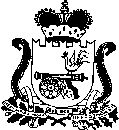 АДМИНИСТРАЦИЯГОЛЫНКОВСКОГО ГОРОДСКОГО  ПОСЕЛЕНИЯ РУДНЯНСКОГО РАЙОНА СМОЛЕНСКОЙ ОБЛАСТИПОСТАНОВЛЕНИЕот « 20  » августа 2014г. №  77В соответствии с Федеральным законом от 27 июля 2010 года № 210-ФЗ «Об организации предоставления государственных и муниципальных услуг», Порядком разработки и утверждения административных регламентов предоставления муниципальных услуг Администрацией  Голынковского городского  поселения Руднянского района Смоленской области от 05.11.2012 № 75.   	Администрация  Голынковского городского поселения Руднянского района Смоленской области  п о с т а н о в л я е т:1. Утвердить прилагаемый административный регламент предоставления муниципальной услуги «Назначение, выплата и перерасчет пенсии за выслугу лет лицам, замещавшим муниципальные должности, должности муниципальной службы (муниципальные должности муниципальной службы) в органах местного самоуправления  Голынковского городского поселения Руднянского района Смоленской области» 3. Настоящее постановление  вступает в силу после его  официального опубликования в соответствии с Уставом  Голынковского городского поселения Руднянского района Смоленской области . 4. Контроль за исполнением настоящего постановления оставляю за собой.И.П.Главы муниципального образования Смолиговского сельского поселенияРуднянского района Смоленской области                            И.А.Стефаненков                                                                             УТВЕРЖДЕНПостановлением Администрации Голынковского городского поселения Руднянского района Смоленской областиот « 20» августа2014  № 77АДМИНИСТРАТИВНЫЙ  РЕГЛАМЕНТпредоставления Администрацией Голынковского городского поселения Руднянского района Смоленской области муниципальной услуги«Назначение, выплата и перерасчет пенсии за выслугу лет лицам, замещавшим муниципальные должности, должности муниципальной службы (муниципальные должности муниципальной службы) в органах местного самоуправленияГолынковского городского поселения Руднянского района Смоленской области»  (в редакции постановления Администрации Голынковского городского Руднянского района Смоленской области от 19.12.2014 года № 130, от 07.09.2015г №82, от 07.06.2016г №63)1. Общие положения1.1.  Предмет регулирования административного регламента предоставления муниципальной услугиАдминистративный регламент Администрацией Голынковского городского поселения Руднянского района Смоленской области предоставления муниципальной услуги «Назначение, выплата и перерасчет пенсии за выслугу лет лицам, замещавшим муниципальные должности, должности муниципальной службы (муниципальные должности муниципальной службы) в органах местного самоуправленияГолынковского городского поселения Руднянского района Смоленской области»  (далее – Административный регламент) разработан в целях повышения качества исполнения и доступности результата предоставления муниципальной услуги, создания комфортных условий для потребителей муниципальной услуги, определяет порядок, сроки и последовательность действий (административных процедур) Администрацией Голынковского городского поселения Руднянского района Смоленской области (далее – Администрация) при оказании муниципальной услуги.1.2. Описание заявителей, а также физических и юридических лиц, имеющих право в соответствии с федеральным и (или) областным законодательством, муниципальными нормативными правовыми актами либо в силу наделения их заявителями в порядке, установленном законодательством Российской Федерации, полномочиями выступать от их имени при взаимодействии с Администрацией, иными органами местного самоуправления и организациями при предоставлении муниципальной услуги1.2.1. Заявителями на предоставление муниципальной услуги являются лица, проживающие на территории Смоленской области и замещавшие на 16 августа 1995 года и позднее на постоянной (штатной) основе муниципальные должности, а также должности муниципальной службы (муниципальные должности муниципальной службы) в органах местного самоуправления Голынковского городского поселения Руднянского района Смоленской области (далее - органы местного самоуправления), избирательных комиссиях Голынковского городского поселения Руднянского района Смоленской области, действующих на постоянной основе и являющихся юридическими лицами (далее также - муниципальные органы), при наличии стажа, дающего право на назначение пенсии за выслугу лет.1.2.2. При предоставлении муниципальной услуги от имени  заявителей вправе выступать их законные представители или их представители по доверенности (далее также - заявитель), выданной и оформленной в соответствии с гражданским законодательством Российской Федерации.1.3. Требования к порядку информирования о порядке предоставления муниципальной услуги1.3.1. Сведения о месте нахождения, графике работы, номерах контактных телефонов, адресах официальных сайтов и адресах электронной почты Администрации по предоставлению муниципальной услуги.Место нахождения: 216740, Смоленская область, Руднянский район, п.г.т.Голынки, ул.Школьная, д.5.      Администрация осуществляет прием заявителей в соответствии со следующим графиком: Понедельник:			с 09.00 до 18.00 (перерыв с 13.00 до 14.00);Вторник:			с 09.00 до 18.00 (перерыв с 13.00 до 14.00);Среда:			с 09.00 до 18.00 (перерыв с 13.00 до 14.00);Четверг:			с 09.00 до 18.00 (перерыв с 13.00 до 14.00);Пятница:			с 09.00 до 18.00 (перерыв с 13.00 до 14.00);Суббота			 выходной день;Воскресенье	           выходной день.Вторник: приемный день у Главы муниципального образования Голынковского  городского поселения Руднянского района Смоленской области (далее - Глава муниципального образования) с 9.00 до 12.00 час.Справочные телефоны: (848141)  5-71-41 (ответственный сотрудник);Тел./факс: (848141)  5-79-96 (приемная Главы муниципального образования);Тел.: (848141)  5-78-06 (Глава муниципального образования).Адрес официального сайта муниципального образования Голынковского городского поселения Руднянского района Смоленской области в сети «Интернет»: «golynki.admin-smolensk.ru», адрес электронной почты:  Golinkovskoe@admin-smolensk.ru.1.3.2. Информация о месте нахождения и графике работы Администрации в предоставлении муниципальной услуги размещается:1)  на сайте муниципального образования Голынковского городского поселения Руднянского района Смоленской области в сети «Интернет» «golynki.admin-smolensk.ru».2)на Едином портале государственных и муниципальных услуг (функций) (далее – Единый портал) http://www.gosuslugi.ru, а также на Портале государственных и муниципальных услуг (функций) Смоленской области http://www.pgu.admin-smolensk.ru (далее – Региональный портал).1.3.3. Размещаемая информация содержит также:извлечения из нормативных правовых актов, устанавливающих порядок и условия предоставления муниципальной услуги;перечень документов, необходимый для предоставления муниципальной услуги, и требования, предъявляемые к этим документам;текст административного регламента с приложениями;блок-схему предоставления муниципальной услуги;порядок информирования о ходе предоставления муниципальной услуги;порядок обжалования действий (бездействия) и решений, осуществляемых и принимаемых Администрацией в ходе предоставления муниципальной услуги.1.3.4. Информирование о порядке и сроках предоставления муниципальной услуги осуществляется бесплатно. При необходимости получения консультаций заявители обращаются в Администрацию     к специалистам.Консультации по процедуре предоставления муниципальной услуги могут осуществляться:- в письменной форме на основании письменного обращения;- при личном обращении;- по телефону8-(48141) 5-79-96          - по электронной почте:  Golinkovskoe@admin-smolensk.ru.Все консультации являются бесплатными.Требования к форме и характеру взаимодействия должностных лиц Администрации, предоставляющих услугу с заявителями:консультации в письменной форме предоставляются должностными лицами Администрации на основании письменного запроса заявителя, в том числе поступившего в электронной форме, в течение 30 дней после получения указанного запроса.при консультировании по телефону должностное лицо Администрации представляется, назвав свою фамилию имя, отчество, должность, предлагает представиться собеседнику, выслушивает и уточняет суть вопроса.  Во время разговора необходимо произносить слова четко, избегать параллельных разговоров с окружающими людьми и не прерывать разговор по причине поступления звонка на другой аппарат.по завершении консультации должностное лицо Администрации должно кратко подвести итог разговора и перечислить действия, которые следует предпринять заявителю. должностные лица Администрации, предоставляющие услугу, при ответе на телефонные звонки, письменные и электронные обращения заявителей обязаны в максимально вежливой и доступной форме предоставлять исчерпывающую информацию.(пункты 1.3.1., 1.3.2. в редакции постановления Администрации Голынковского городского Руднянского района Смоленской области от 19.12.2014 года № 130, от 07.09.2015г №82, от 07.06.2016г №63)2. Стандарт предоставления муниципальной услуги2.1. Наименование муниципальной услугиНаименование муниципальной услуги–«Назначение, выплата и перерасчет пенсии за выслугу лет лицам, замещавшим муниципальные должности, должности муниципальной службы (муниципальные должности муниципальной службы) в органах местного самоуправленияГолынковского городского поселения Руднянского района Смоленской области» 2.2.  Наименование органа, предоставляющего муниципальную услугу2.2.1. Муниципальная услуга предоставляется Администрацией Голынковского городского поселения Руднянского района Смоленской области.2.2.2. При предоставлении услуги Администрацияв целях получения документов (информации), либо осуществления согласований или иных действий, необходимых для предоставления муниципальной услуги, в том числе по поручению заявителя взаимодействует с: Пенсионный фонд Российской Федерации по вопросам получения информации о пенсии, указанной в части 3 статьи 2 областного закона «О пенсии за выслугу лет, выплачиваемой лицам, замещавшим муниципальные должности, должности муниципальной службы (муниципальные должности муниципальной службы)  в Смоленской области»,  при назначении пенсии за выслугу лет.Департаментом Смоленской области по социальному развитию по вопросам получения информации о пенсии, указанной в части 3 статьи 2 областного закона «О пенсии за выслугу лет, выплачиваемой лицам, замещавшим муниципальные должности, должности муниципальной службы (муниципальные должности муниципальной службы)  в Смоленской области», при выплате и перерасчёте пенсии за выслугу лет.2.2.3. При получении муниципальной услуги заявитель взаимодействует с:         1)Нотариусом (любая нотариальная контора по выбору заявителя по вопросу: получения доверенности, нотариально заверенной копии).2.2.4. Для предоставления муниципальной услуги не требуется обращения в иные органы государственной власти, органы государственных внебюджетных фондов, органы местного самоуправления и организации.2.2.5. Запрещено требовать от заявителя осуществления действий, в том числе согласований, необходимых для получения муниципальной услуги и связанных с обращением в иные государственные органы, организации, за исключением получения услуг, включенных в перечень услуг, которые являются необходимыми и обязательными для предоставления муниципальных услуг, утвержденными решением Совета депутатов Голынковского городского поселения Руднянскогорайона  Смоленской области от 17 апреля 2012 года №77.2.3. Результат предоставления муниципальной услуги2.3.1. Результатами предоставления муниципальной услуги  является принятие решения о назначении и выплате пенсии за выслугу лет получателям муниципальной услуги или отказ в назначении пенсии за выслугу лет.2.3.2. Процедура предоставления муниципальной услуги завершается получением заявителем одного из следующих документов:- уведомления заявителя о предоставлении ему муниципальной услуги или об отказе в предоставлении ему муниципальной услуги с указанием основания отказа;- уведомление получателя муниципальной услуги о перерасчете пенсии за выслугу лет и о новом размере пенсии.2.3.3. Результат предоставления муниципальной услуги  может быть передан заявителю в очной или заочной форме, в одном или нескольких видах (бумажном, бумажно-электронном (посредствам факса, электронной почты), электронном).2.3.4. При очной форме получения результата предоставления муниципальной услуги заявитель обращается в Администрацию лично. При обращении в Администрацию заявитель предъявляет паспорт гражданина Российской Федерации или иной документ, удостоверяющий личность.2.3.5. При очной форме получения результата предоставления муниципальной услуги заявителю выдается документ, заверенный рукописной подписью ответственного сотрудника Администрации.2.3.6. При заочной форме получения результата предоставления муниципальной услуги в бумажном виде документ, заверенный рукописной подписью ответственного сотрудника Администрации, направляется заявителю по почте (заказным письмом) на адрес заявителя, указанный в запросе (обращении, заявлении).2.3.7. При заочной форме получения результата предоставления муниципальной услуги в электронном виде документ, заверенный электронной подписью ответственного сотрудника Администрации, направляется на адрес электронной почты, указанный в запросе (заявлении, обращении) и (или) передается на Единый портал, Региональный портал.2.4. Срок предоставления муниципальной услуги2.4.1. Срок предоставления муниципальной услуги составляет 15 рабочих дней с момента регистрации запроса (заявления, обращения) и комплекта документов, необходимых для предоставления муниципальной услуги в Администрации.2.4.2. При направлении заявителем заявления и копий всех необходимых документов, предоставляемых заявителем, по почте срок предоставления муниципальной услуги отсчитывается от даты их поступления в Администрацию   (по дате регистрации).2.4.3. При направлении заявления и всех необходимых документом, предоставляемых заявителем, в электронном виде срок предоставления муниципальной услуги отсчитывается от даты их поступления в Администрацию   (по дате регистрации).2.4.4. Срок выдачи (направления) документов, являющихся результатом предоставления муниципальной услуги, составляет –5 рабочих дней.2.5. Правовые основания для предоставления муниципальной услугиПредоставление муниципальной услуги осуществляется в соответствии с: Конституцией Российской Федерации;Федеральным законом от 27 июля 2010 года № 210-ФЗ «Об организации предоставления государственных и муниципальных услуг»;- Федеральным законом от 17.12.2001 N 173-ФЗ "О трудовых пенсиях в Российской Федерации";- Федеральным законом Российской Федерации от 02.03.2007 N 25-ФЗ "О муниципальной службе в Российской Федерации";- законом Смоленской области от 29.11.2007 N 121-з "О пенсии за выслугу лет, выплачиваемой лицам, замещавшим муниципальные должности, должности муниципальной службы (муниципальные должности муниципальной службы) в Смоленской области";- Положением о порядке включения в стаж, дающий право на назначение пенсии за выслугу лет, периодов службы (работы) на муниципальных должностях, должностях муниципальной службы (муниципальных должностях муниципальной службы) и других должностях, утвержденным законом Смоленской области от 29.11.2007 N 121-з "О пенсии за выслугу лет, выплачиваемой лицам, замещавшим муниципальные должности, должности муниципальной службы (муниципальные должности муниципальной службы) в Смоленской области"; - Уставом  Голынковского городского поселения Руднянского района Смоленской области от 01.11.2005 № 8.2.6. Исчерпывающий перечень документов, необходимых в соответствии с законодательными или иными нормативными правовыми актами для предоставления муниципальной услуги, подлежащих представлению заявителем2.6.1. В перечень документов, необходимых для предоставления муниципальной услуги, подлежащих представлению заявителем, входят:1)    заявление (приложение №1);2) документ, удостоверяющий личность заявителя, или документ, удостоверяющий личность представителя заявителя (если заявление и документы подаются представителем заявителя);  3) документы, подтверждающие стаж, дающий право на назначение пенсии за выслугу лет.2.6.2. Запрещено требовать от заявителя представления документов и информации, не входящих в перечень документов, указанных в пункте 2.6.1 настоящего Административного регламента.2.6.3. Документы, представляемые заявителем, должны соответствовать следующим требованиям:- фамилия, имя и отчество (при наличии) заявителя, адрес его места жительства, телефон (если есть)  должны быть написаны полностью;- в документах не должно быть подчисток, приписок, зачеркнутых слов и иных неоговоренных исправлений;- документы не должны быть исполнены карандашом;- документы не должны иметь серьезных повреждений, наличие которых допускает многозначность истолкования содержания.2.6.4. Заявление и документы, необходимые для предоставления муниципальной услуги, могут быть, предоставлены заявителем:1) в Администрацию лично (копии документов, необходимых для предоставления муниципальной услуги заверяются специалистом Администрации на основании их оригиналов);2) по почте (копии документов, необходимых для предоставления муниципальной услуги заверяются надлежащим образом);3) в форме надлежащим образом заверенных  электронных  документов, с использованием федеральной государственной информационной системы «Единый портал государственных и муниципальных услуг (функций)» и (или) региональный портал государственных и муниципальных услуг ("Портал государственных и муниципальных услуг (функций) Смоленской области").  В случае отсутствия технической возможности  предоставления услуги в электронном виде заявление и документы подаются в соответствии с подпунктами 1-2 пункта 2.6.4.4) посредством многофункционального центра (при наличии многофункционального центра по месту жительства заявителя);2.61. Исчерпывающий перечень документов, необходимых для предоставления муниципальной услуги, которые находятся в распоряжении государственных органов, органов местного самоуправления и иных организаций и которые заявитель вправе представить по собственной инициативе2.61.1. В исчерпывающий перечень документов, необходимых для предоставления муниципальной услуги, которые находятся в распоряжении государственных органов, органов местного самоуправления и иных организаций и которые заявитель вправе представить по собственной инициативе, входят:  - справка о пенсии с указанием ее размера, выданная органом, осуществляющим пенсионное обеспечение в соответствии с федеральным законом.2.61.2. Для получения муниципальной услуги заявитель вправе по собственной инициативе представить документы, указанные в пункте 2.61.1 настоящего Административного регламента, полученные путем личного обращения или через своего представителя в органы или организации.   2.61.3. Запрещено требовать от заявителя представления документов и информации, входящих в перечень документов, указанных в пункте 2.61.1 настоящего Административного регламента.2.7. Исчерпывающий перечень оснований для отказа в приеме документов, необходимых для предоставления муниципальной услуги2.7.1. Основание для отказа в назначении пенсии за выслугу лет является:1. отсутствие у заявителя права на пенсию за выслугу лет;2. предоставление не в полном объеме документов, указанных в п. 2.6.1. настоящего административного регламента;3. выявление недостоверных сведений в документах, представленных заявителем для назначения пенсии за выслугу лет.2.7.2.Проверка достоверности сведений, содержащихся в документах, представленных заявителем для назначения пенсии за выслугу лет, осуществляется уполномоченным органом путем их сопоставления с информацией, полученной от компетентных органов или организацией, выдавших документ (документы), а также другими способами, разрешенными федеральным законодательством, в соответствии с нормативным правовым актом Администрации муниципального образования Голынковского городского поселения Руднянского района Смоленской области».2.8. Исчерпывающий перечень оснований для отказа в предоставлении муниципальной услуги  Отказ в предоставлении услуги допускается в случае:2.8.1.Обнаружение обстоятельств и документов, опровергающих достоверность сведений, представленных заявителем (получателем пенсии за выслугу лет) в подтверждение права на пенсию за выслугу лет.2.8.2. Прекращение выплаты трудовой пенсии по старости, трудовой пенсии по инвалидности или пенсии, предусмотренной Законом Российской Федерации от 19.04.1991 N 1032-1 "О занятости населения в Российской Федерации" при отсутствии возможности для трудоустройства безработных граждан.    2.8.3. Смерть получателя пенсии за выслугу лет или признание его в установленном порядке умершим или безвестно отсутствующим в случае,  если помещение находится не на территории поселения;2.9. Перечень услуг, необходимых и обязательных для предоставления  муниципальной  услуги, в том числе сведения о документе (документах), выдаваемом (выдаваемых) организациями, участвующими в предоставлении муниципальной услугиДля предоставления муниципальной услуги не требуется получения иных услуг.2.10. Размер платы, взимаемой с заявителя при предоставлении муниципальной услуги, и способы ее взимания в случаях, предусмотренных федеральными законами, принимаемыми в соответствии с ними иными нормативными правовыми актами Российской Федерации, нормативными правовыми актами Смоленской области, муниципальными правовыми актамиМуниципальная услуга предоставляется бесплатно.2.11. Максимальный срок ожидания в очереди при подаче запроса о предоставлении муниципальной услуги и при получении результата предоставления муниципальной услуги2.11.1. Максимальный срок ожидания в очереди при подаче запроса (заявления, обращения) о предоставлении муниципальной услуги не должен превышать 15 минут.2.11.2. Максимальный срок ожидания в очереди при получении результата предоставления муниципальной услуги не должен превышать 15 минут.2.12. Срок регистрации запроса заявителя о предоставлении муниципальной услуги, услуги организации, участвующей в предоставлении муниципальной услуги, в том числе в электронной формеСрок регистрации запроса заявителя о предоставлении муниципальной услуги не должен превышать15 минут.2.13. Требования к помещениям, в которых предоставляются муниципальные услуги, к залу ожидания, местам для заполнения запросов о предоставлении муниципальной услуги, информационным стендам с образцами их заполнения и перечнем документов, необходимых для предоставления каждой муниципальной услуги, в том числе к обеспечению доступности для инвалидов указанных объектов в соответствии с законодательством Российской Федерации о социальной защите инвалидов2.13.1. Помещения, в которых осуществляется муниципальная услуга,  должны содержать места для информирования, ожидания и приема граждан. Помещения должны соответствовать санитарно-эпидемиологическим правилам и нормам.2.13.2. В помещении для ожидания заявителям отводятся места, оборудованные стульями.2.13.3. Каждое рабочее место специалиста должно быть оборудовано телефоном, персональным компьютером с возможностью доступа к информационным базам данных, печатающим устройством.2.13.4.  Место для приема заявителей должно быть оборудовано стулом, иметь место для написания и размещения документов, заявлений.2.13.5. На официальном сайте в сети «Интернет» размещается следующая обязательная информация:- номера телефонов, факсов, адреса официальных сайтов, электронной почты органов, предоставляющих муниципальную услугу;- режим работы Администрации, предоставляющей муниципальную услугу;- графики личного приема граждан уполномоченными должностными лицами;- настоящий Административный регламент.2.13.6. Доступность для инвалидов объектов (зданий, помещений), в которых предоставляется муниципальная услуга, должна быть обеспечена:-  - возможностью самостоятельного передвижения инвалидов, в том числе с использованием кресла-коляски, по территории, на которой расположены объекты (здания, помещения), в которых предоставляются муниципальные услуги;- сопровождением инвалидов, имеющих стойкие расстройства функции зрения и самостоятельного передвижения, и оказанием им помощи в объектах (зданиях, помещениях), в которых предоставляются муниципальные услуги;- надлежащим размещением оборудования и носителей информации, необходимых для обеспечения беспрепятственного доступа инвалидов к объектам (зданиям, помещениям), в которых предоставляются муниципальные услуги, местам ожидания и приема заявителей с учетом ограничений их жизнедеятельности;- дублированием необходимой для инвалидов звуковой и зрительной информации, а также надписей, знаков и иной текстовой и графической информации знаками, выполненными рельефно-точечным шрифтом Брайля;- допуском  сурдопереводчика и тифлосурдопереводчика при оказании инвалиду муниципальной услуги;- допуском в объекты (здания, помещения), в которых предоставляются  муниципальные услуги, собаки-проводника при наличии документа, подтверждающего ее специальное обучение и выдаваемого по форме и в порядке, которые определяются федеральным органом исполнительной власти, осуществляющим функции по выработке и реализации государственной политики и нормативно-правовому регулированию в сфере социальной защиты населения;- оказанием специалистами Администрации помощи инвалидам в преодолении барьеров, мешающих получению ими муниципальных услуг наравне с другими заявителями.(пункт 2.13.5. в редакции постановления Администрации Голынковского городского Руднянского района Смоленской области от 07.09.2015 года № 82, пункт 2.13.6.. в редакции постановления Администрации Голынковского городского Руднянского района Смоленской области от 07.06.2016 года № 63)                 2.14. Показатели доступности и качества муниципальной услуги2.14.1. Показателями доступности предоставления муниципальной услуги являются:1) транспортная доступность к местам предоставления муниципальной услуги;2) обеспечение беспрепятственного доступа к помещениям, в которых предоставляется муниципальная услуга;3) размещение информации о порядке предоставления муниципальной услуги в сети «Интернет».2.14.2. Показателями качества предоставления муниципальной услуги являются:1) соблюдение стандарта предоставления муниципальной услуги;2) количество взаимодействий заявителя с должностными лицами при предоставлении муниципальной услуги и их продолжительность (1 раз по 15 минут);3) возможность получения информации о ходе предоставления муниципальной услуги.(пункт 2.14.1. в редакции постановления Администрации Голынковского городского Руднянского района Смоленской области от 07.09.2015 года № 82)2.15. Особенности предоставления муниципальных услуг в многофункциональных центрах и особенности предоставления муниципальных услуг в электронной форме2.15.1. Запросы и обращения могут быть направлены в форме электронных документов с использованием информационно-телекоммуникационных сетей общего пользования, в том числе сети «Интернет».2.15.2. Запросы и обращения, поступившие в Администрацию в форме электронного документа, подлежат рассмотрению в порядке, установленном настоящим Административным регламентом для письменных обращений. В обращении заявитель в обязательном порядке указывает свои фамилию, имя, отчество (последнее - при наличии) - для граждан или наименование юридического лица (организации) - для юридических лиц и иных организаций, адрес электронной почты, если ответ должен быть направлен в форме электронного документа, и почтовый адрес, если ответ должен быть направлен в письменной форме. Заявитель вправе приложить к такому обращению необходимые документы и материалы в электронной форме либо направить указанные документы и материалы или их копии в письменной форме.(пункт 2.15.1. в редакции постановления Администрации Голынковского городского Руднянского района Смоленской области от 07.09.2015 года № 82)3. Состав, последовательность и сроки выполнения административных процедур, требования к порядку их выполнения3.1. Последовательность административных процедур при предоставлении муниципальной услуги отражена в блок-схеме предоставления муниципальной услуги, которая приводится в Приложении № 2 к настоящему Административному регламенту.3.2. Предоставление муниципальной услуги включает в себя следующие административные процедуры:1)    Прием и регистрация документов;2)    Формирование и направление межведомственного запроса;3)    Рассмотрение обращения заявителя; 4)    Оформление и выдача результата предоставления муниципальной услуги заявителю.3.3. Прием и регистрация документов.3.3.1. Основанием для начала исполнения административной процедуры является личное обращение заявителя в Администрацию либо поступление запроса в Администрацию по почте, по информационно - телекоммуникационным сетям общего доступа, в том числе сети «Интернет», включая электронную почту.3.3.2.  Специалист  Администрации, в обязанности которого входит принятие документов:1)	Проверяет наличие всех необходимых документов, в соответствии с перечнем, установленным пунктом 2.6.1 настоящего Административного регламента;2)	Проверяет соответствие представленных документов требованиям, установленным пунктом 2.6.3 настоящего Административного регламента;3)	Регистрирует поступление запроса в соответствии с установленными правилами делопроизводства;4)	Сообщает заявителю номер и дату регистрации запроса.3.3.3. Результатом административной процедуры является получение документов от заявителя.3.3.4.  Продолжительность административной процедуры не более 1 рабочего  дня.3.3.5. Обязанности специалиста, ответственного за прием и регистрацию документов, должны быть закреплены в его должностной инструкции.(пункт 3.3.1. в редакции постановления Администрации Голынковского городского Руднянского района Смоленской области от 07.09.2015 года № 82)3.4. Формирование и направление межведомственного запроса3.4.1. Основанием для начала административной процедуры формирования и направления межведомственного запроса является непредставление заявителем документов, которые находятся в распоряжении государственных органов, органов местного самоуправления и иных организаций, участвующих в предоставлении муниципальной услуги.3.4.2. В случае если заявителем представлены все документы, указанные в пункте 2.61.1  настоящего Административного регламента, специалист переходит к исполнению следующей административной процедуры.3.4.3. В случае если заявителем по собственной инициативе не представлены указанные в пункте 2.61.1  настоящего Административного регламента документы, специалист, ответственный за формирование и направление межведомственного запроса, принимает решение о формировании и направлении межведомственного запроса.3.4.4. Порядок направления межведомственных запросов, а также состав сведений, необходимых для представления документа и (или) информации, которые необходимы для оказания муниципальной услуги, определяется технологической картой межведомственного взаимодействия муниципальной услуги, согласованной Администрацией с соответствующими органами (организациями), участвующими в предоставлении муниципальной услуги. 3.4.5. Срок подготовки межведомственного запроса специалистом не может превышать 5 рабочих дня.3.4.6. Срок подготовки и направления ответа на межведомственный запрос о представлении документов и информации для предоставления муниципальной услуги с использованием межведомственного информационного взаимодействия не может превышать 5 рабочих дней со дня поступления межведомственного запроса в орган или организацию, предоставляющие документ и информацию, если иные сроки подготовки и направления ответа на межведомственный запрос не установлены федеральными законами, правовыми актами Правительства Российской Федерации и принятыми в соответствии с федеральными законами нормативными правовыми актами субъектов Российской Федерации.3.4.7. После поступления ответа на межведомственный запрос специалист, ответственный за формирование и направление межведомственного запроса, регистрирует полученный ответ в установленном порядке и передает специалисту,  ответственному за рассмотрение документов, в день поступления таких документов (сведений).3.4.8. Обязанности специалиста, ответственного за формирование и направление межведомственного запроса, должны быть закреплены в его должностной инструкции.3.4.9. Максимальный срок выполнения административной процедуры составляет 5 рабочих дней.3.5. Рассмотрение обращения заявителя3.5.1.  Основанием для начала процедуры рассмотрения обращения заявителя и оформление результата предоставления муниципальной услуги является получение специалистом, уполномоченным на рассмотрение обращения заявителя, принятых документов.3.5.2. При получении запроса заявителя, специалист, ответственный за рассмотрение обращения заявителя:1) устанавливает предмет обращения заявителя;2) проверяет наличие приложенных к заявлению документов, перечисленных в пункте 2.6.1 настоящего Административного регламента;3) устанавливает наличие полномочий Администрациипо рассмотрению обращения заявителя.3.5.3. В случае если предоставление муниципальной услуги входит в полномочия Администрации и отсутствуют определенные пунктом 2.8 настоящего Административного регламента основания для отказа в предоставлении муниципальной услуги, специалист, ответственный за рассмотрение обращения заявителя, готовит в двух экземплярах проект решения (результат предоставления муниципальной услуги) заявителю.3.5.4. Результатом административной процедуры является подписание уполномоченным лицом решения о предоставлении муниципальной услуги или об отказе в предоставлении муниципальной услуги.3.5.5. Продолжительность административной процедуры не более 9дней.3.5.6. Обязанности специалиста, ответственного за рассмотрение документов, должны быть также закреплены в его должностной инструкции.3.6. Оформление и выдача результата предоставления муниципальной услуги заявителю3.6.1. Основанием для начала процедуры выдачи результата предоставления муниципальной услуги (решения) является подписание уполномоченным должностным лицом Администрациисоответствующих документов и поступление документов для выдачи заявителю специалисту, ответственному за выдачу документов.3.6.2. Решение о предоставлении или об отказе в предоставлении муниципальной услуги регистрирует специалист, ответственный за делопроизводство, в соответствии с установленными правилами ведения делопроизводства.3.6.3. Решение о предоставлении или об отказе в предоставлении муниципальной услуги с присвоенным регистрационным номером специалист, ответственный за выдачу документов, направляет заявителю почтовым направлением либо вручает лично заявителю под роспись, если иной порядок выдачи документа не определен заявителем при подаче запроса.Копия решения вместе с оригиналами документов, представленных заявителем, остается на хранении в Администрации.3.6.4. Результатом административной процедуры является направление заявителю решения о предоставлении или об отказе в предоставлении муниципальной услуги.3.6.5. Продолжительность административной процедуры не более 5 дней.3.6.6. Обязанности специалиста, ответственного за выдачу документов, должны быть также закреплены в его должностной инструкции 3.6.1. Специалист Администрации на основании заключения готовит проект постановления Администрации об утверждении  итогов работы комиссии. 4. Формы контроля по  исполнениюнастоящего Административного регламента4.1. Порядок осуществления текущего контроля по соблюдениюи исполнению ответственными должностными лицами положенийнастоящего Административного регламента и иных нормативныхправовых актов, устанавливающих требования к предоставлениюмуниципальной услуги, а также принятием решенийответственными лицами4.1.1. Текущий контроль соблюдения последовательности действий, определенных административными процедурами по предоставлению муниципальной услуги, и принятием решений осуществляется Главой Администрации.4.1.2. Текущий контроль осуществляется путем проведения должностным лицом, ответственным за организацию работы по предоставлению муниципальной услуги, проверок соблюдения и исполнения сотрудниками положений настоящего Административного регламента.4.2. Порядок и периодичность осуществления плановых и внеплановых проверок полноты и качества предоставления муниципальной услуги, в том числе порядок и формы контроля полноты и качества предоставлениямуниципальной услуги4.2.1. Проверки могут быть плановыми (осуществляться на основании годового плана работы Администрации) и внеплановыми.4.2.2. Внеплановые проверки проводятся в случае обращения заявителя с жалобой на действия (бездействие) и решения, принятые (осуществляемые) в ходе предоставления муниципальной услуги должностными лицами, муниципальными служащими.4.2.3. Плановый контроль полноты и качества предоставления муниципальной услуги осуществляется в ходе проведения проверок в соответствии с графиком проведения проверок, утвержденным Главой Администрации.4.2.4. Результаты проверки оформляются в виде справки, в которой отмечаются выявленные недостатки и предложения по их устранению.4.2.5.  По результатам проведенных проверок в случае выявления нарушений прав заявителей осуществляется привлечение виновных лиц к ответственности в соответствии с федеральным и областным законодательством.4.3. Ответственность должностных лиц, муниципальных служащих Администрации за решения и действия (бездействие), принимаемые (осуществляемые) ими в ходе предоставления муниципальной услуги4.3.1. Должностные лица, муниципальные служащие Администрации несут персональную ответственность за соблюдение сроков и последовательности совершения административных действий. Персональная ответственность должностных лиц, муниципальных служащих Администрации закрепляется в их должностных инструкциях.4.3.2. В случае выявления нарушений виновное лицо привлекается к ответственности в порядке, установленном федеральным и областным законодательством,  нормативными правовыми актами Администрации.5. Досудебный (внесудебный) порядок обжалования решений и действий (бездействия) органа, предоставляющего муниципальную услугу, а также должностных лиц или муниципальных служащих5.1. Заявитель имеет право на обжалование решений и действий (бездействия), принятых (осуществляемых) в ходе предоставления муниципальной услуги должностными лицами, муниципальными служащими органа, предоставляющего муниципальную услугу, в досудебном (внесудебном) порядке.5.2. Информация о порядке обжалования решений и действий (бездействия) органа, предоставляющего муниципальную услугу, а также должностных лиц или муниципальных служащих размещается:1) на «Интернет»-сайте муниципального образования Голынковского городского поселения Руднянского района Смоленской области: «golynki.admin-smolensk.ru», в информационно-телекоммуникационных сетях общего пользования (в том числе в сети «Интернет»). 2) на Едином портале государственных и муниципальных услуг (функций) (далее – Единый портал) http://www.gosuslugi.ru, а также на Портале государственных и муниципальных услуг (функций) Смоленской области http://www.pgu.admin-smolensk.ru (далее – Региональный портал).5.3. Заявитель может обратиться с жалобой, в том числе в следующих случаях:1) нарушение срока регистрации запроса заявителя о предоставлении муниципальной услуги;2) нарушение срока предоставления муниципальной услуги;3) требование у заявителя документов, не предусмотренных нормативными правовыми актами Российской Федерации, нормативными правовыми актами Смоленской области, муниципальными правовыми актами для предоставления муниципальной услуги;4) отказ в приеме документов, предоставление которых предусмотрено нормативными правовыми актами Российской Федерации, нормативными правовыми актами Смоленской области, муниципальными правовыми актами для предоставления муниципальной услуги, у заявителя;5) отказ в предоставлении муниципальной услуги, если основания отказа не предусмотрены федеральными законами и принятыми в соответствии с ними иными нормативными правовыми актами Российской Федерации, нормативными правовыми актами Смоленской области, муниципальными правовыми актами;6) затребование с заявителя при предоставлении муниципальной услуги платы, не предусмотренной нормативными правовыми актами Российской Федерации, нормативными правовыми актами Смоленской области, муниципальными правовыми актами;7) отказ органа, предоставляющего муниципальную услугу, должностного лица органа, предоставляющего муниципальную услугу, в исправлении допущенных опечаток и ошибок в выданных в результате предоставления муниципальной услуги документах либо нарушение установленного срока таких исправлений.5.4. Заявитель вправе подать жалобу в письменной форме на бумажном носителе, в электронной форме в Администрацию Голынковского городского поселения Руднянского района Смоленской области (далее – органы, предоставляющие муниципальную услугу), в письменной форме или в электронном виде. Жалобы на решения, принятые руководителем органа, предоставляющего муниципальную услугу, подаются в вышестоящий орган (при его наличии) либо в случае его отсутствия рассматриваются непосредственно руководителем органа, предоставляющего муниципальную услугу.5.5.Жалоба в письменной форме может быть также направлена по почте либо принята при личном приеме заявителя.В электронном виде жалоба может быть подана заявителем посредством официального сайта органа, предоставляющего муниципальную услугу, в информационно-телекоммуникационной сети «Интернет» единого портала государственных и муниципальных услуг либо регионального портала государственных и муниципальных услуг».5.6. Жалоба должна содержать:1) наименование органа, предоставляющего муниципальную услугу, Ф.И.О. должностного лица органа, предоставляющего муниципальную услугу, либо Ф.И.О. муниципального служащего, решения и действия (бездействие) которых обжалуются;2) фамилию, имя, отчество (последнее – при наличии), сведения о месте жительства заявителя – физического лица либо наименование, сведения о месте нахождения заявителя – юридического лица, а также номер (номера) контактного телефона, адрес (адреса) электронной почты (при наличии) и почтовый адрес, по которым должен быть направлен ответ заявителю;3) сведения об обжалуемых решениях и действиях (бездействии) органа, предоставляющего муниципальную услугу, должностного лица органа, предоставляющего муниципальную услугу, либо муниципального служащего;4) доводы, на основании которых заявитель не согласен с решением и действием (бездействием) органа, предоставляющего муниципальную услугу, должностного лица органа, предоставляющего муниципальную услугу, либо муниципального служащего.Заявителем могут быть представлены документы (при наличии), подтверждающие доводы заявителя, либо их копии.5.7. Жалоба, поступившая в орган, предоставляющий муниципальную услугу, подлежит рассмотрению должностным лицом, наделенным полномочиями по рассмотрению жалоб, в течение 15 рабочих дней со дня ее регистрации, а в случае обжалования отказа органа, предоставляющего муниципальную услугу, должностного лица органа, предоставляющего муниципальную услугу, в приеме документов у заявителя либо в исправлении допущенных опечаток и ошибок или в случае обжалования нарушения установленного срока таких исправлений – в течение 5 рабочих дней со дня ее регистрации. 5.8. По результатам рассмотрения жалобы должностное лицо, ответственное за рассмотрение жалобы, принимает одно из следующих решений:1) удовлетворяет жалобу, в том числе в форме отмены принятого решения, исправления допущенных органом, предоставляющим муниципальную услугу, опечаток и ошибок в выданных в результате предоставления муниципальной услуги документах, возврата заявителю денежных средств, взимание которых не предусмотрено нормативными правовыми актами Российской Федерации, нормативными правовыми актами Смоленской области, муниципальными правовыми актами, а также в иных формах;2) отказывает в удовлетворении жалобы.5.8.1. В случае установления, в ходе или по результатам рассмотрения жалобы, признаков состава административного правонарушения или преступления должностное лицо, наделенное полномочиями по рассмотрению жалоб, в соответствии с частью 1 статьи 11.2 Федерального закона от 27.07.2010г. №210-ФЗ «Об организации предоставления государственных и муниципальных услуг», незамедлительно направляет имеющиеся материалы в органы прокуратуры.5.9. Не позднее дня, следующего за днем принятия решения, заявителю в письменной форме и по желанию заявителя в электронной форме направляется мотивированный ответ о результатах рассмотрения жалобы.5.10. Уполномоченный на рассмотрение жалобы орган отказывает в удовлетворении жалобы в следующих случаях:а) наличие вступившего в законную силу решения суда, арбитражного суда по жалобе о том же предмете и по тем же основаниям;б) подача жалобы лицом, полномочия которого не подтверждены в порядке, установленном законодательством Российской Федерации;в) наличие решения по жалобе, принятого ранее в отношении того же заявителя и по тому же предмету жалобы.5.11. Уполномоченный на рассмотрение жалобы орган вправе оставить жалобу без ответа в следующих случаях:а) наличие в жалобе нецензурных либо оскорбительных выражений, угроз жизни, здоровью и имуществу должностного лица, а также членов его семьи;б) отсутствие возможности прочитать какую-либо часть текста жалобы, фамилию, имя, отчество (при наличии) и (или) почтовый адрес заявителя, указанные в жалобе.5.12. Заявители вправе обжаловать решения, принятые в ходе предоставления муниципальной услуги, действия или бездействие должностных лиц, предоставляющих муниципальную услугу, в судебном порядке.(пункты 5.2. в редакции постановления Администрации Голынковского городского Руднянского района Смоленской области от 19.12.2014 года № 130, от 07.09.2015г №82, от 07.06.2016г №63)Приложение №1                                                              к административному регламенту «Назначение, выплата и перерасчет пенсии за выслугу лет лицам, замещавшим муниципальные должности, должности муниципальной службы (муниципальные должности муниципальной службы) ворганах местного самоуправленияГолынковского городского поселения Руднянского района Смоленской области»                                                              Главе муниципального образованияГолынковского городского поселенияРуднянского района Смоленской областиот _________________________________________,(фамилия, имя, отчество заявителя)                                      проживающего по адресу: _____________________          ___________________________________________                                      ___________________________________________,                                      телефон: ____________________________________         Заявление.В  соответствии с областным законом от 29 ноября 2007 N 121-з "О пенсииза  выслугу  лет,  выплачиваемой лицам, замещавшим муниципальные должности,должности   муниципальной  службы  (муниципальные  должности  муниципальной службы) в Смоленской области", прошу назначить мне с ___________________________________________ пенсию (возобновить (прекратить)   (дата назначения пенсии за выслугу лет)мне выплату пенсии, произвести перерасчет пенсии) за выслугу лет в связи с_________________________________________________________________________________.   (причина, обстоятельства для возобновления, прекращения  выплаты пенсии за выслугу лет)При  замещении  муниципальной  должности  в  Смоленской области, в ином субъекте  Российской Федерации, должности муниципальной службы в Смоленской области,  в  ином  субъекте Российской Федерации, государственной должности Российской  Федерации,  должности  федеральной  государственной гражданской службы,   государственной  должности  Смоленской  области,  иного  субъекта Российской   Федерации,   должности   государственной   гражданской  службы Смоленской  области,  иного  субъекта Российской Федерации, должности иного вида  государственной службы Российской Федерации обязуюсь в 5-дневный срок сообщить  об  этом  в Администрацию Руднянского городского поселения Руднянского района  Смоленской области.Пенсию за выслугу лет прошу перечислять на мой расчетный счет №_______________________в _____________________________________________________.                              (наименование отделения, филиала банка)    К заявлению прилагаются:   1) документ, удостоверяющий личность заявителя, или документ, удостоверяющий личность представителя заявителя (если заявление и документы подаются представителем заявителя);   2)  копию трудовой книжки.  Приложение № 2                                                                    к  Административному   регламенту «Назначение, выплата и перерасчет пенсии за выслугу лет лицам, замещавшим муниципальные должности, должности муниципальной службы (муниципальные должности муниципальной службы) ворганах местного самоуправленияГолынковского городского поселения Руднянского района Смоленской области»   БЛОК-СХЕМА предоставления муниципальной услуги«Назначение, выплата и перерасчет пенсии за выслугу лет лицам, замещавшим муниципальные должности, должности муниципальной службы (муниципальные должности муниципальной службы) в органах местного самоуправленияГолынковского городского поселения Руднянского района Смоленской области»                                                  Нет	Да